Poniżej prezentujemy Państwu zwięzły przegląd różnych źródeł finansowania, z których Polska może korzystać w ciągu najbliższych siedmiu lat. Zestawienie zostało przygotowane przez naszego zaprzyjaźnionego Partnera, firmę Crido Taxand Sp. z o.o., któremu  chcielibyśmy podziękować w tym miejscu za ten doskonały dokumentPRZEGLĄD  ŹRÓDEŁ FINANSOWANIA W NOWEJ PERSPEKTYWIE UNII EUROPEJSKIEJ 2014-20120PODZIAŁ FUNDUSZY EUROPEJSKICH 2014-2020Polska jest największym beneficjentem Unii Europejskiej spośród wszystkich państw członkowskich, w ramach nowej perspektywy finansowej 2014-2020. Suma wsparcia które Polska może otrzymać to 82,5 miliardów EUR. W ramach nowej perspektywy finansowej 2014-2020 będzie można otrzymać wsparcie m.in. na projekty innowacyjne, projekty B+R, zakup infrastruktury B+R, rewitalizację terenu, projekty dotyczące ochrony środowiska oraz odnawialnych źródeł energii. Poniżej prezentujemy najważniejsze informacje dotyczące środków unijnych w Polsce. 27,5 mld   EUR8,6 mld   EUR4,4 mld  EUR2,3 mld  EUR2,1 mld  EUROBSZARY WSPARCIAINTENSYWNOŚĆ WSPARCIA *Limity wsparcia dla projektów inwestycyjnych:Maksymalna intensywność wsparcia na projekty inwestycyjne: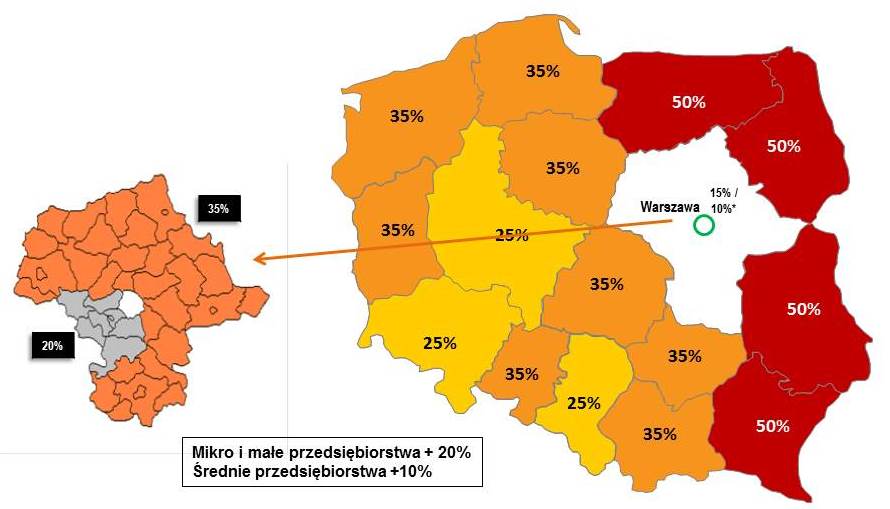 *niższy poziom wsparcia od  01.2018  Limity wsparcia dla innych projektów:B+R: do 80% Środowisko: do 70% Efektywność energetyczna: do 65% Infrastruktura: do 70%Rewitalizacja: do 70%Turystyka: do 70%Opieka zdrowotna: do 70%Rozwój obszarów wiejskich: do 85%Zasoby ludzkie: do 70%KONTAKT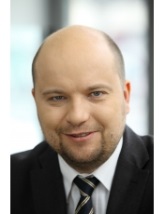 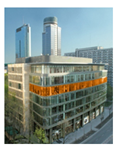 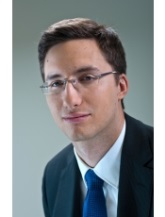 AdresUl. Grzybowska 5A(Grzybowska Park)00-132 Warszawawww.taxand.plNOWE INWESTYCJENOWE INWESTYCJETypy projektówWdrażanie efektów prac B+R, wdrażanie innowacyjnych technologii produkcji, innowacyjnych produktów, rozwój działalności gospodarczejProgramy wsparciaPO IR, RPORodzaj wsparciaInstrumenty zwrotne / dotacjeBADANIA I ROZWÓJBADANIA I ROZWÓJTypy projektówProwadzenie prac badawczo-rozwojowych, rozwój /  budowa centrów badawczo-rozwojowych (CBR), rozwój infrastruktury B+R,Programy wsparciaPO IR, RPO, PO IŚ,  środki krajowe (Narodowe Centrum Badań i Rozwoju)Rodzaj wsparciaInstrumenty zwrotne  / dotacjeOCHRONA ŚRODOWISKAOCHRONA ŚRODOWISKATypy projektówGospodarowanie odpadami oraz racjonalna gospodarka wodnaProgramy wsparciaPO IŚ, RPO,  środki krajowe (Narodowy Fundusz Ochrony Środowiska i Gospodarki Wodnej)Rodzaj wsparciaInstrumenty zwrotne  / dotacjeENERGETYKA / EFEKTYWNOŚĆ ENERGETYCZNAENERGETYKA / EFEKTYWNOŚĆ ENERGETYCZNATypy projektówOdnawialne źródła energii, budowa i rozwój farm wiatrowych, instalacje do spalania biomasy i biogazu, wdrażanie efektywności energetycznej w przedsiębiorstwach, modernizacja linii produkcyjnych na bardziej efektywne energetycznieProgramy wsparciaPO IŚ, RPO,  środki krajowe (Narodowy Fundusz Ochrony Środowiska i Gospodarki Wodnej)Rodzaj wsparciaInstrumenty zwrotne  / dotacjeINFRASTRUKTURA INFRASTRUKTURA Typy projektówPrzygotowanie terenu pod inwestycję, modernizacja /  rozwój istniejącej infrastruktury (np. kolejowa, morska)Programy wsparciaPO IŚ, RPORodzaj wsparciaInstrumenty zwrotne  / dotacjeREWITALIZACJAREWITALIZACJATypy projektówRekultywacja terenów zdegradowanych, renowacja i ochrona zabytków, rozwój przestrzeni publicznychProgramy wsparciaRPORodzaj wsparciaInstrumenty zwrotne  / dotacjeTURYSTYKATURYSTYKATypy projektówInwestycje w infrastrukturę turystyczną, rozwój sektora turystyki Programy wsparciaRPORodzaj wsparciaInstrumenty zwrotne  / dotacjeOPIEKA MEDYCZNAOPIEKA MEDYCZNATypy projektówZakup aparatury medycznej, budowa i rozwój infrastruktury medycznejProgramy wsparciaPO IŚ, RPORodzaj wsparciaInstrumenty zwrotne  / dotacjeROZWÓJ OBSZARÓW WIEJSKICHROZWÓJ OBSZARÓW WIEJSKICHTypy projektówZakup maszyn / wyposażenia niezbędnego do przechowywania lub przygotowania produktów do sprzedaży, budowa / modernizacja hali produkcyjnych lub magazynówProgramy wsparciaPROWRodzaj wsparciaDotacjeZASOBY LUDZKIEZASOBY LUDZKIETypy projektówSzkolenia dla pracowników, organizacja staży, praktyk oraz doradztwo zawodoweProgramy wsparciaPO WERRodzaj wsparciaInstrumenty zwrotne / dotacje*Ostateczny poziom wsparcia możliwy jest do określenia po zapoznaniu się ze szczegółami projektu